EVROPSKÉ SPOLEČENSTVÍ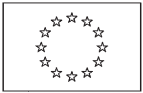 Žádost o povolení celního režimu s hospodářským účinkem / zvýhodněného sazebního zacházení z důvodu zvláštního použitíEVROPSKÉ SPOLEČENSTVÍŽádost o povolení provozovat celní sklad nebo použít režim ve skladu typu EDodatkový tiskopisEVROPSKÉ SPOLEČENSTVÍŽádost o povolení režimu aktivního zušlechťovacího stykuDodatkový tiskopisEVROPSKÉ SPOLEČENSTVÍŽádost o povolení režimu pasivního zušlechťovacího stykuDodatkový tiskopisVYSVĚTLIVKY K TISKOPISU PRO CELNÍ REŽIMY S HOSPODÁŘSKÝM ÚČINKEM A ZVLÁŠTNÍ POUŽITÍÚdaje, jež mají být vyplněny v jednotlivých kolonkách tiskopisu žádosti  Úvod: Pokud není uvedeno jinak, jsou uváděny odkazy na prováděcí ustanovení celního kodexu. 1.  Žadatel - Uveďte jméno, příjmení a úplnou adresu žadatele. Žadatelem se rozumí osoba, které je povolení vydáno. 2.  Celní režim(y) - Uveďte celní režim nebo režimy, do kterých má být propuštěno zboží uvedené v kolonce 7. Jedná se o tyto celní režimy: –  propuštění do volného oběhu se zvláštním použitím –  uskladňování v celním skladu –  aktivní zušlechťovací styk – podmíněný systém –  aktivní zušlechťovací styk – systém navracení –  přepracování pod celním dohledem –  dočasné použití –  pasivní zušlechťovací styk Poznámka: Pokud  žadatel  předkládá  žádost  pro  více  než  jeden  režim  (sdružené  povolení) a tiskopis neodpovídá požadavkům  (např. protože  zboží, které má být propuštěno do celních  režimů,  není  pro  všechny  režimy  stejné),  použije  se  pro  každou  žádost zvláštní tiskopis. 3.  Druh žádosti - Druh žádosti musí být uveden v této kolonce alespoň jedním z těchto kódů: 1 =  první žádost 2 =  žádost o změnu nebo obnovení povolení (rovněž uveďte číslo povolení) 3 =  žádost o jednotné povolení 4 =  žádost o následné povolení (aktivní zušlechťovací styk) 4.  Dodatkové tiskopisy - Uveďte počet přiložených dodatkových tiskopisů.   Poznámka: Dodatkové tiskopisy jsou určeny pro tyto režimy: uskladňování  v celním  skladu,  aktivní  zušlechťovací  styk  (pokud  je  to  třeba)  a pasivní zušlechťovací styk (pokud je to třeba). 5.  Místo a druh účetnictví/záznamů - Uveďte místo,  kde  je  účetnictví  vedeno.  Jedná  se  o místo,  kde  jsou  vedeny  obchodní, daňové  nebo  jiné  účetní  údaje  žadatele  nebo  vedené  na  jeho  účet.  Uvést  rovněž  druh účetnictví a upřesněte použitý systém.  Rovněž  uveďte  druh  záznamů  (evidence  zboží)  používaných  pro  režim.  „Záznamy“  se rozumějí  údaje  obsahující  soubor  údajů  a  technických  položek,  které  celním  orgánům umožňují provádět nad režimem dohled a kontrolovat jej. Poznámka: Pokud se použije sklad typu B, kolonka 5 se nevyplňuje. V případě režimu dočasného použití se kolonka 5 vyplňuje pouze, pokud to vyžadují celní orgány. Pokud se žádost týká jednotného povolení, uveďte místo a druh hlavního účetnictví.  6.  Doba platnosti povolení - V kolonce 6a uveďte datum, ke kterému je požadováno, aby povolení vstoupilo v platnost (den/měsíc/rok).  V zásadě  povolení  vstupuje  v platnost  nejdříve  k datu  vystavení. V takovém případě uveďte „datum vystavení“. Pokud  to celní orgány vyžadují, může být v kolonce 6b navrženo datum konce platnosti povolení. 7.  Zboží určené k propuštění do režimu Kód KN -Tuto kolonku vyplňte podle kombinované nomenklatury (osmimístný kód KN). Popis - Popisem zboží se rozumí obchodní a/nebo technický popis. Množství - Uveďte množství zboží, které má být propuštěno do celního režimu. Hodnota - Uveďte v eurech nebo jiné měně hodnotu zboží, které má být propuštěno do režimu. Poznámka: Zvláštní použití: 1.  Pokud se žádost týká jiného zboží, než je zboží níže uvedené v bodě 2, uveďte v případě potřeby kód Taric (10 nebo 14 číslic) do kolonky „kód KN“.  2.  Pokud se žádost  týká zboží, na které se vztahují zvláštní ustanovení (část A a B),  která  jsou  obsažena  v předběžných  ustanoveních  kombinované nomenklatury  (zboží pro některé kategorie  lodí, člunů a  jiných plavidel a pro vrtné  nebo  těžební  plošiny/civilních  letadel  a  zboží  pro použití  v civilních letadlech), nejsou kódy KN vyžadovány. Žadatel může např. v kolonce „Popis“ uvést: „Civilní  letadla a  jejich části/zvláštní ustanovení, část B KN“. Poté  již není nutné uvádět údaje týkající se kódu KN, množství ani hodnoty zboží; Uskladňování v celním skladu: Pokud se žádost týká většího počtu různého zboží, může být v kolonce „kód KN“ uvedena  poznámka  „různé“.  V tomto  případě  se  druh  zboží,  které  má  být uskladněno, uvede v kolonce „Popis“. Není nutno uvádět  informace o kódu KN, množství a hodnotě zboží; Aktivní nebo pasivní zušlechťovací styk: Kód KN - Může být uveden čtyřmístný kód. Osmimístný kód však musí být uveden, pokud: –  bude použito rovnocenné zboží nebo systém prosté výměny, –  je použit čl. 586 odst. 2, –  jsou hospodářské podmínky označeny kódy 01, 10, 11, 31 nebo 99, –  jde  o  mléko  a  mléčné  výrobky  uvedené  v článku  1  nařízení  Rady  (ES) č. 1255/1999  a  kód  30  je  použit  ve  spojení  se  situacemi  uvedenými v podbodech 2, 5 a 7 tohoto kódu, nebo –  to požadují celní orgány v souladu s čl. 499 odst. 1. Popis - Obchodní nebo technický popis musí být proveden dostatečně jasně a přesně, aby  umožnil  rozhodnout  o žádosti. V případě,  kdy  bude  použito  rovnocenné  zboží nebo  systém prosté výměny, musí být dodány údaje o obchodní  jakosti a  technické vlastnosti zboží. Množství - Tento  údaj může  být  u  aktivního  zušlechťovacího  styku  vynechán,  je-li pro  hospodářské  podmínky  použit  kód  30  a  nebude-li  použito  rovnocenné  zboží. Jedná-li  se však o zpracování pšenice na  těstoviny nebo pokud musí být u mléka a mléčných výrobků použit osmimístný kód, musí být údaj o množství uveden. Hodnota - Tento údaj může být vynechán, pokud může být vynechán údaj o množství, kromě případu, kdy si žadatel přeje použít kód 30 (pro hodnotu de minimis). 8.  Zušlechtěné nebo přepracované výrobky Obecná poznámka: Vyplňte údaje týkající se všech zušlechtěných výrobků vzniklých zušlechťovací operací a případně  uveďte  hlavní  zušlechtěné  výrobky  (HZV)  nebo  vedlejší  zušlechtěné  výrobky (VZV). V této souvislosti doplňujeme, že vedlejším zušlechtěným výrobkem je i odpad. Kód KN a popis: Viz komentář ke kolonce 7. Výtěžnost: Uveďte předpokládanou výtěžnost nebo metodu jejího stanovení. V případě standardní výtěžnosti postupujte podle přílohy 69 a uveďte příslušné pořadové číslo. 9.  Popis předpokládaných činností - Popište  druh  předpokládaných  činností  (např.  popis  činností  uskutečněných  v rámci smlouvy o zpracování na zakázku nebo obvyklou formu manipulace), kterými bude zboží podrobeno v rámci požadovaného režimu. Uveďte příslušné místo nebo místa. Pokud z údajů v kolonce 2 vyplývá, že se žádost vztahuje na více celních režimů, musí být z popisu zboží jasně, zda je zboží do těchto režimů propouštěno střídavě nebo postupně. Pokud se žádost týká více než jedné celní správy, uveďte název členského státu nebo států a příslušná místa. Poznámka: V případě  „zvláštního použití“ uveďte předpokládané  zvláštní použití  a místo nebo místa tohoto zvláštního použití. V případě potřeby uveďte jméno, adresu a funkci ostatních hospodářských subjektů. Pokud  se  předpokládá  převod  práv  a  povinností  (čl. 82  odst. 2  a  čl. 90  kodexu),  uveďte v kolonce 9 dostupné informace o osobě, na kterou budou práva a povinnosti převedeny.  10.  Hospodářské podmínky - Žadatel musí prokázat, že jsou splněny hospodářské podmínky: Zejména pro: –  uskladňování  v celním  skladu  zdůvodněním  hospodářské  nutnosti uskladnění, –  aktivní zušlechťovací styk použitím alespoň jednoho ze dvoumístných kódů uvedených v dodatku pro každý kód KN, který je uveden v kolonce 7, –  přepracování  pod  celním  dohledem  zdůvodněním,  že  použití  zdrojů mimo Společenství přispěje k vytvoření nebo udržení přepracovatelské činnosti ve Společenství. Poznámka: V případě: –  zvláštního použití nemusí být vyplněna kolonka 10, –  dočasného použití  je nutné uvést článek nebo články, na základě kterých  je žádost  o povolení  podávána  a  uvést  údaje  o vlastníkovi  zboží  uvedeném v kolonce 7, –  pasivního  zušlechťovacího  styku  vyplňte  kolonku  10  pouze,  pokud  to vyžadují celní orgány podle čl. 585 odst. 1.  11.  Celní úřad(y) a  celní úřad propouštějící zboží do režimu b  celní úřad vyřizující režim c  celní úřad(y) vykonávající dohled   Uveďte příslušný(é) celní úřad(y). Poznámka: V případě zvláštního použití se kolonka 11b nemusí vyplňovat. 12.  Ztotožnění - Do kolonky 12 uveďte předpokládané identifikační prostředky s použitím jednoho nebo více následujících kódů: 1 =  číslo série nebo výrobní číslo 2 =  zaplombování, zapečetění, cejchování nebo jiné identifikační označení 3 =  informační list INF 4 =  odběr vzorků, zobrazení nebo technický popis 5 =  rozbory 6 =  informační dokumenty uvedené v příloze 104 (pouze pro pasivní zušlechťovací styk) 7 =  jiné identifikační prostředky (upřesněte v kolonce 16 „doplňkové informace“) 8 =  bez  identifikačních opatření podle článku 139 druhého pododstavce kodexu  (pouze pro dočasné použití) Poznámka: V případě uskladňování v celním skladu musí být kolonka vyplněna pouze, pokud se jedná o předfinancované zboží nebo pokud to celní orgány vyžadují. Kolonka  12  nemusí  být  vyplněna  v případě  aktivního  zušlechťovacího  styku s použitím rovnocenného zboží, pasivního zušlechťovacího styku s prostou výměnou nebo  pokud  je  použit  čl. 586  odst. 2.  Naopak  je  třeba  vyplnit  kolonku  18 dodatkového  tiskopisu  „aktivní  zušlechťovací  styk“  nebo  kolonku  19  nebo  21 dodatkového tiskopisu „pasivní zušlechťovací styk“. 13.  Lhůta pro vyřízení režimu (měsíce) - Uveďte  lhůtu, která  je považována za nezbytnou k provedení operací nebo použití zboží v rámci  požadovaného  režimu  nebo  režimů  (kolonka  2).  Lhůta  běží  od  okamžiku propuštění  zboží  do režimu.  Lhůta  končí,  pokud  bylo  zboží  nebo  výrobkům  přiděleno nové  celně  schválené  určení,  případně  včetně  požádání  o vrácení  dovozního  cla  po aktivním  zušlechtění  (systém  navracení)  nebo  získání  nároku  na  úplné  nebo  částečné osvobození  od  dovozního  cla  při  propuštění  zboží  do  volného  oběhu  po  pasivním zušlechtění. Poznámka: –  v případě zvláštního použití uveďte dobu nezbytnou pro přidělení zboží na předpokládané  zvláštní  použití  nebo  pro  přesun  zboží  k jinému  držiteli povolení. –  v případě uskladňování v celním skladu po neomezenou dobu neuvádějte do této kolonky nic.   –  v případě aktivního zušlechťovacího styku: pokud lhůta pro vyřízení režimu uplyne k určitému datu pro veškeré zboží propuštěné do  režimu v průběhu určitého  období,  může  se  v  povolení  stanovit,  že  se  lhůta  pro  vyřízení režimu  automaticky  prodluží  pro  všechno  zboží,  které  se  k tomuto  datu dosud  nachází  v režimu.  Pokud  je  toto  zjednodušení  požadováno,  uveďte „čl. 542 odst. 2“ a podrobnosti do kolonky 16. 14.  Zjednodušené postupy Kolonka 14a: Pokud se předpokládá, že bude při propouštění zboží použit zjednodušený postup, upřesněte jej použitím alespoň jednoho z těchto kódů: 1 =  neúplné celní prohlášení (čl. 253 odst. 1) 2 =  zjednodušené celní prohlášení (čl. 253 odst. 2) 3 =  místní celní řízení s povinností předložit zboží celnímu úřadu (čl. 253 odst. 3) 4 =  místní celní řízení bez povinnosti předložit zboží celnímu úřadu (čl. 253 odst. 3). Kolonka 14b: Pokud se předpokládá, že bude při vyřízení režimu použit zjednodušený postup, upřesněte jej použitím alespoň jednoho z těchto kódů: Stejné kódy jako v případě 14a. Poznámka: V případě zvláštního použití nemusí být kolonka 14b vyplněna. 15.  Přesun Pokud se předpokládá, že zboží nebo výrobky budou přesunuty, uveďte formality navrhovaného přesunu použitím alespoň jednoho z těchto kódů: 1 =  přesun bez celních formalit mezi různými místy uvedenými v žádosti o povolení 2 =  přesun ze vstupního celního úřadu do zařízení žadatele nebo hospodářského subjektu nebo  do  místa  použití  na  základě  celního  prohlášení  s návrhem  na  propuštění zboží do režimu 3 =  přesun do úřadu vyřizujícího režim s cílem zpětného vývozu v rámci režimu 4 =  přesun od jednoho držitele k druhému podle přílohy 68Poznámka: Do kolonky 16 uveďte navrhovaný postup. 5 =  kontrolní výtisk T 5 (pouze pro zvláštní použití) 6 =  ostatní dokumenty (pouze pro zvláštní použití; upřesněte v kolonce 16) Poznámka: Přesun není možný, pokud je místem odeslání nebo příjezdu zboží sklad typu B.   16.  Doplňkové informace - Do této kolonky uveďte veškeré doplňkové informace, které považujete za nezbytné. 17. Je-li použit dodatkový tiskopis, vyplňte pouze příslušné kolonky (22, 23 nebo 26). Poznámky k dodatkovým tiskopisům Dodatkový tiskopis „uskladňování v celním skladu“ 18.  Typ skladu - Uveďte jeden z těchto typů: Typ A, B, C, D nebo E 19.  Sklad nebo skladovací zařízení (typ E) - Uveďte přesné místo, které má být využito jako celní sklad nebo, pokud se žádost týká skladu typu E, skladovací zařízení. 20.  Lhůta pro předložení inventury zboží - Můžete navrhnout lhůtu pro předložení inventury zboží. 21.  Míra ztrát - V případě potřeby uveďte míru ztrát. 22.  Skladované zboží, které není propuštěno do režimu uskladňování v celním skladu Kód KN a popis - Pokud  se  předpokládá,  že  bude  použit  systém  společného  uskladňování,  uveďte osmimístný kód KN, obchodní  jakost a  technické vlastnosti zboží. V ostatních případech stačí  obchodní  popis  a/nebo  technický  popis.  Pokud  skladované  zboží,  které  není propuštěno  do  celního  režimu,  zahrnuje  větší  počet  různých  druhů  zboží,  může  být v kolonce „Kód KN“ uvedena poznámka „různé“. V tomto případě se druh zboží, které má být uskladněno, uvede v kolonce „Popis“. Kategorie/Režim - Do sloupce „Kategorie/Režim“ uveďte příslušný kód(y): 1 =  zemědělské zboží Společenství 2 =  průmyslové zboží Společenství 3 =  zemědělské zboží, které není zbožím Společenství 4 =  průmyslové zboží, které není zbožím Společenství a případně upřesněte, pod který režim zboží spadá. 23.  Obvyklé formy manipulace - Vyplňte, předpokládá-li se, že bude uskutečněna obvyklá manipulace. 24.  Dočasné vynětí. Účel: - Vyplňte, předpokládá-li se, že dojde k dočasnému vynětí. 25.  Doplňkové informace - Uveďte veškeré nezbytné údaje související s kolonkami 18 až 24. Dodatkový tiskopis „aktivní zušlechťovací styk“ 18.  Rovnocenné zboží - Pokud  se předpokládá, že bude použit  systému  rovnocenného zboží, uveďte osmimístný kód  KN,  obchodní  jakost  a  technické  vlastnosti  rovnocenného  zboží,  aby  celní  orgány mohly porovnat dovozové zboží se zbožím rovnocenným. Kódy z kolonky 12 mohou být použity v případě, že mohou sloužit pro srovnání. Pokud se rovnocenné zboží nachází ve vyšším stupni zpracování než dovozové zboží, vyplňte potřebné údaje do kolonky 21. 19.  Předčasný vývoz - Pokud  se  předpokládá  předčasný  vývoz,  uveďte  dobu,  ve  které  by  zboží,  které  není zbožím Společenství, mělo být navrženo do  režimu, přičemž zohledněte dobu nezbytnou pro nákup a dopravu zboží do Společenství. 20.  Propuštění do volného oběhu bez celního prohlášení? - Pokud je požadováno, aby zušlechtěné výrobky nebo zboží v nezměněném stavu bylo propuštěno do volného oběhu zboží bez formalit, uveďte „ANO“. 21.  Doplňkové informace - Uveďte veškeré nezbytné údaje související s kolonce 18 až 20. Dodatkový tiskopis „pasivní zušlechťovací styk“ 18.  Systém - Pokud se předpokládá, že bude uplatněn systém prosté výměny, uveďte jeden nebo více těchto kódů: 1 =  systém prosté výměny bez předčasného dovozu 2 =  systém prosté výměny s předčasným dovozem 19.  Náhradní výrobky - Pokud  se  předpokládá,  že  bude  použit  systém  prosté  výměny  (možné  pouze  v případě oprav),  uveďte  osmimístný  kód KN,  obchodní  jakost  a  technické  vlastnosti  náhradních výrobků, aby celní orgány mohly porovnat dočasně vyvezené zboží s náhradními výrobky. Kódy pro kolonku 12 mohou být použity v případě, že mohou sloužit pro srovnání. 20.  Čl. 147 odst. 2 kodexu - Pokud žadatelem není osoba, která uskutečňuje zušlechťovací operace, může být povolení vydáno (pouze u zboží pocházejícího ze Společenství) podle čl. 147 odst. 2 kodexu. Pokud je toto povolení požadováno, uveďte do kolonky 20 „ANO“ a doplňte potřebné údaje. 21.  Čl. 586 odst. 2 - Neumožňuje-li druh zušlechťovacích operací stanovit, zda zušlechtěné výrobky pocházejí z dočasně vyvezeného zboží, může být povolení přesto v řádně odůvodněných případech poskytnuto, pokud  žadatel může  zajistit,  že  zboží použité při  zušlechťovacích operacích má stejný osmimístný kód KN, stejnou obchodní  jakost a stejné technické vlastnosti jako zboží dočasně vyvezené. Kódy pro kolonku 12 mohou být použity v případě,  že mohou sloužit  k těmto  účelům.  Pokud  je  toto  povolení  požadováno,  uveďte  do  kolonky  21 „ANO“ a doplňte potřebné údaje. 22.  Doplňkové informace - Uveďte veškeré nezbytné údaje související s kolonkou 18 až 21. Prvopis1.  Žadatel                                      1.  Žadatel                                      1.  Žadatel                                      1.  Žadatel                                      1.  Žadatel                                      1.  Žadatel                                      1.  Žadatel                                      1.  Žadatel                                      1.  Žadatel                                      1.  Žadatel                                      Vyhrazeno pro účely celního řízeníVyhrazeno pro účely celního řízeníVyhrazeno pro účely celního řízeníVyhrazeno pro účely celního řízeníVyhrazeno pro účely celního řízeníVyhrazeno pro účely celního řízeníVyhrazeno pro účely celního řízeníVyhrazeno pro účely celního řízení2.  Celní režim(y)2.  Celní režim(y)2.  Celní režim(y)2.  Celní režim(y)2.  Celní režim(y)2.  Celní režim(y)2.  Celní režim(y)2.  Celní režim(y)2.  Celní režim(y)2.  Celní režim(y)3.  Druh žádosti3.  Druh žádosti3.  Druh žádosti3.  Druh žádosti3.  Druh žádosti4.  Dodatkové tiskopisy4.  Dodatkové tiskopisy4.  Dodatkové tiskopisy5.   Místo a druh účetnictví / záznamů5.   Místo a druh účetnictví / záznamů5.   Místo a druh účetnictví / záznamů5.   Místo a druh účetnictví / záznamů5.   Místo a druh účetnictví / záznamů5.   Místo a druh účetnictví / záznamů5.   Místo a druh účetnictví / záznamů5.   Místo a druh účetnictví / záznamů5.   Místo a druh účetnictví / záznamů5.   Místo a druh účetnictví / záznamů5.   Místo a druh účetnictví / záznamů5.   Místo a druh účetnictví / záznamů5.   Místo a druh účetnictví / záznamů5.   Místo a druh účetnictví / záznamů5.   Místo a druh účetnictví / záznamů5.   Místo a druh účetnictví / záznamů5.   Místo a druh účetnictví / záznamů5.   Místo a druh účetnictví / záznamů6.   Doba platnosti povolení6.   Doba platnosti povolení6.   Doba platnosti povolení6.   Doba platnosti povolení6.   Doba platnosti povolení6.   Doba platnosti povolení6.   Doba platnosti povolení6.   Doba platnosti povolení6.   Doba platnosti povolení6.   Doba platnosti povoleníaab7.  Zboží určené k propuštění do režimu7.  Zboží určené k propuštění do režimu7.  Zboží určené k propuštění do režimu7.  Zboží určené k propuštění do režimu7.  Zboží určené k propuštění do režimu7.  Zboží určené k propuštění do režimu7.  Zboží určené k propuštění do režimu7.  Zboží určené k propuštění do režimu7.  Zboží určené k propuštění do režimu7.  Zboží určené k propuštění do režimu7.  Zboží určené k propuštění do režimu7.  Zboží určené k propuštění do režimu7.  Zboží určené k propuštění do režimu7.  Zboží určené k propuštění do režimu7.  Zboží určené k propuštění do režimu7.  Zboží určené k propuštění do režimu7.  Zboží určené k propuštění do režimu7.  Zboží určené k propuštění do režimuKód KNKód KNKód KNKód KNPopisPopisPopisPopisPopisPopisPopisPopisMnožstvíMnožstvíMnožstvíMnožstvíMnožstvíHodnota8.  Zušlechtěné nebo přepracované výrobky8.  Zušlechtěné nebo přepracované výrobky8.  Zušlechtěné nebo přepracované výrobky8.  Zušlechtěné nebo přepracované výrobky8.  Zušlechtěné nebo přepracované výrobky8.  Zušlechtěné nebo přepracované výrobky8.  Zušlechtěné nebo přepracované výrobky8.  Zušlechtěné nebo přepracované výrobky8.  Zušlechtěné nebo přepracované výrobky8.  Zušlechtěné nebo přepracované výrobky8.  Zušlechtěné nebo přepracované výrobky8.  Zušlechtěné nebo přepracované výrobky8.  Zušlechtěné nebo přepracované výrobky8.  Zušlechtěné nebo přepracované výrobky8.  Zušlechtěné nebo přepracované výrobky8.  Zušlechtěné nebo přepracované výrobky8.  Zušlechtěné nebo přepracované výrobky8.  Zušlechtěné nebo přepracované výrobkyKód KNKód KNKód KNKód KNPopisPopisPopisPopisPopisPopisPopisPopisPopisPopisPopisPopisPopisVýtěžnost9.   Popis předpokládaných činností9.   Popis předpokládaných činností9.   Popis předpokládaných činností9.   Popis předpokládaných činností9.   Popis předpokládaných činností9.   Popis předpokládaných činností9.   Popis předpokládaných činností9.   Popis předpokládaných činností9.   Popis předpokládaných činností9.   Popis předpokládaných činností9.   Popis předpokládaných činností9.   Popis předpokládaných činností9.   Popis předpokládaných činností9.   Popis předpokládaných činností9.   Popis předpokládaných činností9.   Popis předpokládaných činností9.   Popis předpokládaných činností9.   Popis předpokládaných činností10. Hospodářské podmínky10. Hospodářské podmínky10. Hospodářské podmínky10. Hospodářské podmínky10. Hospodářské podmínky10. Hospodářské podmínky10. Hospodářské podmínky10. Hospodářské podmínky10. Hospodářské podmínky10. Hospodářské podmínky10. Hospodářské podmínky10. Hospodářské podmínky10. Hospodářské podmínky10. Hospodářské podmínky10. Hospodářské podmínky10. Hospodářské podmínky10. Hospodářské podmínky10. Hospodářské podmínky11. Celní úřad(y)11. Celní úřad(y)11. Celní úřad(y)11. Celní úřad(y)11. Celní úřad(y)11. Celní úřad(y)11. Celní úřad(y)11. Celní úřad(y)11. Celní úřad(y)11. Celní úřad(y)11. Celní úřad(y)11. Celní úřad(y)11. Celní úřad(y)11. Celní úřad(y)11. Celní úřad(y)11. Celní úřad(y)11. Celní úřad(y)11. Celní úřad(y)apropouštějící do režimupropouštějící do režimupropouštějící do režimupropouštějící do režimupropouštějící do režimupropouštějící do režimubvyřizující režimvyřizující režimvyřizující režimvyřizující režimvyřizující režimvyřizující režimcvykonávající dohledvykonávající dohledvykonávající dohledvykonávající dohledvykonávající dohledvykonávající dohled12. Ztotožnění12. Ztotožnění12. Ztotožnění13. Lhůta pro vyřízení režimu (měsíce)13. Lhůta pro vyřízení režimu (měsíce)13. Lhůta pro vyřízení režimu (měsíce)13. Lhůta pro vyřízení režimu (měsíce)13. Lhůta pro vyřízení režimu (měsíce)14. Zjednodušené postupy14. Zjednodušené postupy14. Zjednodušené postupy14. Zjednodušené postupy14. Zjednodušené postupy14. Zjednodušené postupy14. Zjednodušené postupy14. Zjednodušené postupy15. Přesun15. Přesunabb16. Doplňkové informace16. Doplňkové informace16. Doplňkové informace16. Doplňkové informace16. Doplňkové informace16. Doplňkové informace16. Doplňkové informace16. Doplňkové informace16. Doplňkové informace16. Doplňkové informace16. Doplňkové informace16. Doplňkové informace16. Doplňkové informace16. Doplňkové informace16. Doplňkové informace16. Doplňkové informace16. Doplňkové informace16. Doplňkové informace17.  Podpis    .........................................................................Jméno 17.  Podpis    .........................................................................Jméno 17.  Podpis    .........................................................................Jméno 17.  Podpis    .........................................................................Jméno 17.  Podpis    .........................................................................Jméno 17.  Podpis    .........................................................................Jméno 17.  Podpis    .........................................................................Jméno 17.  Podpis    .........................................................................Jméno 17.  Podpis    .........................................................................Jméno 17.  Podpis    .........................................................................Jméno 17.  Podpis    .........................................................................Jméno 17.  Podpis    .........................................................................Jméno 17.  Podpis    .........................................................................Jméno 17.  Podpis    .........................................................................Jméno Datum 2.1.2012Datum 2.1.2012Datum 2.1.2012Datum 2.1.2012Prvopis18. Typ skladu              18. Typ skladu              Prvopis19. Sklad nebo skladovací zařízení (typ E)19. Sklad nebo skladovací zařízení (typ E)19. Sklad nebo skladovací zařízení (typ E)19. Sklad nebo skladovací zařízení (typ E)19. Sklad nebo skladovací zařízení (typ E)Prvopis20. Lhůta pro předložení inventury zboží20. Lhůta pro předložení inventury zboží20. Lhůta pro předložení inventury zbožíPrvopis21. Míra ztrát21. Míra ztrát21. Míra ztrát21. Míra ztrát21. Míra ztrát22. Skladované zboží, které není propuštěno do režimu uskladňování v celním skladu 22. Skladované zboží, které není propuštěno do režimu uskladňování v celním skladu 22. Skladované zboží, které není propuštěno do režimu uskladňování v celním skladu 22. Skladované zboží, které není propuštěno do režimu uskladňování v celním skladu 22. Skladované zboží, které není propuštěno do režimu uskladňování v celním skladu Kód KNPopisPopisPopisKategorie / Režim23. Obvyklé formy manipulace23. Obvyklé formy manipulace23. Obvyklé formy manipulace23. Obvyklé formy manipulace23. Obvyklé formy manipulace24. Dočasné vynětí. Účel:24. Dočasné vynětí. Účel:24. Dočasné vynětí. Účel:24. Dočasné vynětí. Účel:24. Dočasné vynětí. Účel:25. Doplňkové informace25. Doplňkové informace25. Doplňkové informace25. Doplňkové informace25. Doplňkové informace26.  Podpis    .........................................................................Jméno 26.  Podpis    .........................................................................Jméno 26.  Podpis    .........................................................................Jméno Datum 2.1.2012Datum 2.1.2012Prvopis18. Rovnocenné zboží 18. Rovnocenné zboží 18. Rovnocenné zboží PrvopisKód KNPopisPopisPrvopisPrvopisPrvopisPrvopis19. Předčasný vývoz19. Předčasný vývoz19. Předčasný vývoz20. Propuštění do volného oběhu bez celního prohlášení20. Propuštění do volného oběhu bez celního prohlášení20. Propuštění do volného oběhu bez celního prohlášení21. Doplňkové informace21. Doplňkové informace21. Doplňkové informace22.  Podpis    .........................................................................Jméno 22.  Podpis    .........................................................................Jméno Datum 2.1.2012Prvopis18. Systém18. Systém18. SystémPrvopis19. Náhradní výrobky 19. Náhradní výrobky 19. Náhradní výrobky PrvopisKód KNPopisPopisPrvopisPrvopisPrvopis20. Čl. 147 odst. 2 kodexu20. Čl. 147 odst. 2 kodexu20. Čl. 147 odst. 2 kodexu21. Čl. 586 odst. 2 21. Čl. 586 odst. 2 21. Čl. 586 odst. 2 22. Doplňkové informace22. Doplňkové informace22. Doplňkové informace23.  Podpis    .........................................................................Jméno 23.  Podpis    .........................................................................Jméno Datum 2.1.2012